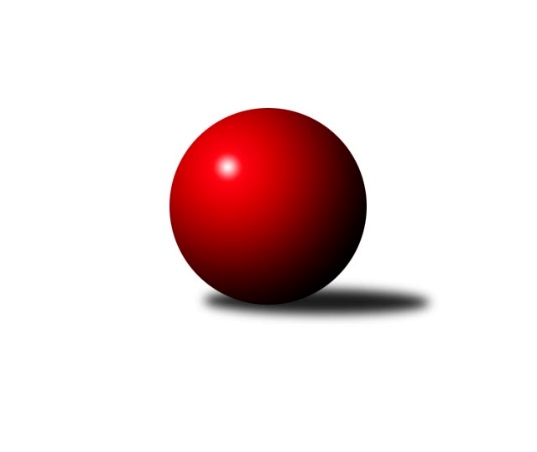 Č.14Ročník 2022/2023	28.5.2024 Východočeská divize dorostu 2022/2023Statistika 14. kolaTabulka družstev:		družstvo	záp	výh	rem	proh	skore	sety	průměr	body	plné	dorážka	chyby	1.	TJ Jiskra Hylváty A	12	9	2	1	74 : 22 	(48.0 : 16.0)	1221	20	855	366	29.5	2.	SKK Náchod A	12	8	1	3	61 : 35 	(37.0 : 23.0)	1200	17	837	363	26.7	3.	TJ Lokomotiva Trutnov A	12	6	1	5	51 : 45 	(33.0 : 25.0)	1166	13	840	326	32.9	4.	KK Svitavy A	12	4	3	5	46 : 50 	(33.0 : 33.0)	1176	11	835	341	33.5	5.	TJ Tesla Pardubice A	12	5	1	6	36 : 60 	(23.0 : 45.0)	1075	11	779	295	44.6	6.	TJ Lokomotiva Č. Třebová A	12	3	1	8	38 : 58 	(31.0 : 33.0)	1135	7	814	321	39.5	7.	KK V. Mýto A	12	1	3	8	30 : 66 	(17.0 : 47.0)	1067	5	769	297	43.4Tabulka doma:		družstvo	záp	výh	rem	proh	skore	sety	průměr	body	maximum	minimum	1.	TJ Jiskra Hylváty A	6	4	1	1	34 : 14 	(20.0 : 8.0)	1169	9	1255	1122	2.	TJ Tesla Pardubice A	6	4	1	1	28 : 20 	(18.0 : 14.0)	1117	9	1192	1003	3.	TJ Lokomotiva Trutnov A	6	4	0	2	31 : 17 	(17.0 : 13.0)	1216	8	1277	1148	4.	SKK Náchod A	6	4	0	2	30 : 18 	(19.0 : 13.0)	1306	8	1439	1125	5.	KK Svitavy A	6	2	2	2	24 : 24 	(18.0 : 14.0)	1096	6	1185	785	6.	TJ Lokomotiva Č. Třebová A	6	1	1	4	16 : 32 	(13.0 : 19.0)	1146	3	1204	1092	7.	KK V. Mýto A	6	1	1	4	16 : 32 	(12.0 : 24.0)	1087	3	1191	990Tabulka venku:		družstvo	záp	výh	rem	proh	skore	sety	průměr	body	maximum	minimum	1.	TJ Jiskra Hylváty A	6	5	1	0	40 : 8 	(28.0 : 8.0)	1230	11	1332	1155	2.	SKK Náchod A	6	4	1	1	31 : 17 	(18.0 : 10.0)	1182	9	1295	1056	3.	KK Svitavy A	6	2	1	3	22 : 26 	(15.0 : 19.0)	1189	5	1238	1127	4.	TJ Lokomotiva Trutnov A	6	2	1	3	20 : 28 	(16.0 : 12.0)	1157	5	1294	1007	5.	TJ Lokomotiva Č. Třebová A	6	2	0	4	22 : 26 	(18.0 : 14.0)	1134	4	1198	1081	6.	KK V. Mýto A	6	0	2	4	14 : 34 	(5.0 : 23.0)	1063	2	1190	979	7.	TJ Tesla Pardubice A	6	1	0	5	8 : 40 	(5.0 : 31.0)	1068	2	1162	953Tabulka podzimní části:		družstvo	záp	výh	rem	proh	skore	sety	průměr	body	doma	venku	1.	TJ Jiskra Hylváty A	6	6	0	0	44 : 4 	(30.0 : 6.0)	1241	12 	3 	0 	0 	3 	0 	0	2.	SKK Náchod A	7	4	0	3	32 : 24 	(20.0 : 16.0)	1221	8 	3 	0 	2 	1 	0 	1	3.	TJ Tesla Pardubice A	7	4	0	3	24 : 32 	(15.0 : 23.0)	1078	8 	3 	0 	1 	1 	0 	2	4.	KK Svitavy A	6	3	0	3	26 : 22 	(14.0 : 16.0)	1170	6 	1 	0 	1 	2 	0 	2	5.	TJ Lokomotiva Trutnov A	6	3	0	3	22 : 26 	(14.0 : 14.0)	1177	6 	2 	0 	1 	1 	0 	2	6.	TJ Lokomotiva Č. Třebová A	6	2	0	4	22 : 26 	(19.0 : 13.0)	1117	4 	1 	0 	2 	1 	0 	2	7.	KK V. Mýto A	6	0	0	6	6 : 42 	(4.0 : 28.0)	1054	0 	0 	0 	2 	0 	0 	4Tabulka jarní části:		družstvo	záp	výh	rem	proh	skore	sety	průměr	body	doma	venku	1.	SKK Náchod A	5	4	1	0	29 : 11 	(17.0 : 7.0)	1205	9 	1 	0 	0 	3 	1 	0 	2.	TJ Jiskra Hylváty A	6	3	2	1	30 : 18 	(18.0 : 10.0)	1189	8 	1 	1 	1 	2 	1 	0 	3.	TJ Lokomotiva Trutnov A	6	3	1	2	29 : 19 	(19.0 : 11.0)	1167	7 	2 	0 	1 	1 	1 	1 	4.	KK V. Mýto A	6	1	3	2	24 : 24 	(13.0 : 19.0)	1081	5 	1 	1 	2 	0 	2 	0 	5.	KK Svitavy A	6	1	3	2	20 : 28 	(19.0 : 17.0)	1163	5 	1 	2 	1 	0 	1 	1 	6.	TJ Lokomotiva Č. Třebová A	6	1	1	4	16 : 32 	(12.0 : 20.0)	1156	3 	0 	1 	2 	1 	0 	2 	7.	TJ Tesla Pardubice A	5	1	1	3	12 : 28 	(8.0 : 22.0)	1086	3 	1 	1 	0 	0 	0 	3 Zisk bodů pro družstvo:		jméno hráče	družstvo	body	zápasy	v %	dílčí body	sety	v %	1.	Vojtěch Morávek 	TJ Jiskra Hylváty A 	22	/	12	(92%)		/		(%)	2.	Karolína Kolářová 	TJ Lokomotiva Č. Třebová A 	20	/	12	(83%)		/		(%)	3.	Michal Turek 	TJ Lokomotiva Trutnov A 	16	/	12	(67%)		/		(%)	4.	Anthony Šípek 	TJ Jiskra Hylváty A 	14	/	7	(100%)		/		(%)	5.	Lucie Zelinková 	KK Svitavy A 	14	/	10	(70%)		/		(%)	6.	Nikola Stráníková 	KK V. Mýto A 	12	/	12	(50%)		/		(%)	7.	Matěj Kulich 	TJ Lokomotiva Trutnov A 	11	/	12	(46%)		/		(%)	8.	Danny Tuček 	SKK Náchod A 	10	/	5	(100%)		/		(%)	9.	Kryštof Vavřín 	TJ Jiskra Hylváty A 	10	/	6	(83%)		/		(%)	10.	Petr Doubek 	SKK Náchod A 	10	/	7	(71%)		/		(%)	11.	Leoš Doležal 	TJ Lokomotiva Trutnov A 	10	/	12	(42%)		/		(%)	12.	Monika Nováková 	TJ Tesla Pardubice A 	10	/	12	(42%)		/		(%)	13.	Kamila Bodorová 	KK V. Mýto A 	10	/	12	(42%)		/		(%)	14.	Jiří Komprs 	TJ Jiskra Hylváty A 	8	/	6	(67%)		/		(%)	15.	Adam Krátký 	KK Svitavy A 	8	/	9	(44%)		/		(%)	16.	Lukáš Pail 	KK Svitavy A 	8	/	9	(44%)		/		(%)	17.	Kamil Dvořák 	TJ Tesla Pardubice A 	8	/	11	(36%)		/		(%)	18.	Tomáš Doucha 	SKK Náchod A 	6	/	5	(60%)		/		(%)	19.	Lukáš Hejčl 	SKK Náchod A 	6	/	5	(60%)		/		(%)	20.	Jan Vízdal 	KK Svitavy A 	6	/	6	(50%)		/		(%)	21.	Štěpán Třasák 	TJ Lokomotiva Č. Třebová A 	6	/	10	(30%)		/		(%)	22.	Vít Musil 	TJ Tesla Pardubice A 	6	/	11	(27%)		/		(%)	23.	Andrea Prouzová 	SKK Náchod A 	4	/	2	(100%)		/		(%)	24.	Kristián Bodor 	KK V. Mýto A 	4	/	7	(29%)		/		(%)	25.	Lucie Marešová 	TJ Lokomotiva Č. Třebová A 	4	/	9	(22%)		/		(%)	26.	Jan Majer 	SKK Náchod A 	2	/	1	(100%)		/		(%)	27.	Veronika Kábrtová 	SKK Náchod A 	2	/	1	(100%)		/		(%)	28.	Martin Jireček 	SKK Náchod A 	2	/	5	(20%)		/		(%)	29.	Kristýna Bártová 	SKK Náchod A 	1	/	1	(50%)		/		(%)	30.	Jan Žemlička 	TJ Jiskra Hylváty A 	0	/	1	(0%)		/		(%)	31.	Said Babayev 	TJ Jiskra Hylváty A 	0	/	1	(0%)		/		(%)	32.	Anna Chaloupková 	TJ Tesla Pardubice A 	0	/	1	(0%)		/		(%)	33.	Tomáš Lokvenc 	KK V. Mýto A 	0	/	1	(0%)		/		(%)	34.	Martin Doucha 	SKK Náchod A 	0	/	1	(0%)		/		(%)	35.	Vojtěch Majer 	SKK Náchod A 	0	/	2	(0%)		/		(%)	36.	Imamaddin Babayev 	TJ Jiskra Hylváty A 	0	/	3	(0%)		/		(%)	37.	Petr Zima 	KK V. Mýto A 	0	/	4	(0%)		/		(%)	38.	Martin Mareš 	TJ Lokomotiva Č. Třebová A 	0	/	5	(0%)		/		(%)Průměry na kuželnách:		kuželna	průměr	plné	dorážka	chyby	výkon na hráče	1.	SKK Nachod, 1-4	1271	883	388	29.9	(423.7)	2.	Trutnov, 1-4	1199	849	349	31.8	(399.8)	3.	TJ Lokomotiva Česká Třebová, 1-4	1165	833	331	36.8	(388.4)	4.	Hylváty, 1-2	1117	795	322	35.3	(372.6)	5.	Svitavy, 1-2	1112	784	328	34.2	(371.0)	6.	Vysoké Mýto, 1-2	1107	803	304	39.6	(369.2)	7.	Pardubice, 1-2	1106	808	297	42.6	(368.7)Nejlepší výkony na kuželnách:SKK Nachod, 1-4SKK Náchod A	1439	10. kolo	Danny Tuček 	SKK Náchod A	529	6. koloSKK Náchod A	1425	6. kolo	Danny Tuček 	SKK Náchod A	509	10. koloTJ Jiskra Hylváty A	1332	2. kolo	Danny Tuček 	SKK Náchod A	484	1. koloSKK Náchod A	1331	1. kolo	Petr Doubek 	SKK Náchod A	476	10. koloTJ Lokomotiva Trutnov A	1294	4. kolo	Jan Majer 	SKK Náchod A	473	6. koloSKK Náchod A	1284	12. kolo	Petr Doubek 	SKK Náchod A	469	4. koloKK Svitavy A	1238	6. kolo	Petr Doubek 	SKK Náchod A	467	1. koloSKK Náchod A	1234	4. kolo	Kristián Bodor 	KK V. Mýto A	463	1. koloTJ Lokomotiva Č. Třebová A	1198	12. kolo	Andrea Prouzová 	SKK Náchod A	454	10. koloKK V. Mýto A	1190	1. kolo	Michal Turek 	TJ Lokomotiva Trutnov A	454	4. koloTrutnov, 1-4TJ Lokomotiva Trutnov A	1277	9. kolo	Veronika Kábrtová 	SKK Náchod A	471	11. koloTJ Lokomotiva Trutnov A	1252	13. kolo	Michal Turek 	TJ Lokomotiva Trutnov A	444	9. koloTJ Jiskra Hylváty A	1250	5. kolo	Leoš Doležal 	TJ Lokomotiva Trutnov A	444	7. koloTJ Lokomotiva Trutnov A	1249	7. kolo	Michal Turek 	TJ Lokomotiva Trutnov A	439	13. koloSKK Náchod A	1248	11. kolo	Anthony Šípek 	TJ Jiskra Hylváty A	433	5. koloKK Svitavy A	1221	9. kolo	Matěj Kulich 	TJ Lokomotiva Trutnov A	425	13. koloTJ Lokomotiva Trutnov A	1191	5. kolo	Lucie Zelinková 	KK Svitavy A	423	9. koloTJ Lokomotiva Trutnov A	1178	11. kolo	Karolína Kolářová 	TJ Lokomotiva Č. Třebová A	423	1. koloTJ Lokomotiva Trutnov A	1148	1. kolo	Matěj Kulich 	TJ Lokomotiva Trutnov A	423	9. koloTJ Tesla Pardubice A	1141	13. kolo	Kamil Dvořák 	TJ Tesla Pardubice A	421	13. koloTJ Lokomotiva Česká Třebová, 1-4SKK Náchod A	1295	5. kolo	Vojtěch Morávek 	TJ Jiskra Hylváty A	461	13. koloTJ Jiskra Hylváty A	1272	13. kolo	Karolína Kolářová 	TJ Lokomotiva Č. Třebová A	457	8. koloTJ Lokomotiva Trutnov A	1216	8. kolo	Tomáš Doucha 	SKK Náchod A	452	5. koloTJ Lokomotiva Č. Třebová A	1204	3. kolo	Karolína Kolářová 	TJ Lokomotiva Č. Třebová A	444	3. koloTJ Lokomotiva Č. Třebová A	1185	8. kolo	Danny Tuček 	SKK Náchod A	431	5. koloKK Svitavy A	1169	3. kolo	Lucie Zelinková 	KK Svitavy A	426	3. koloTJ Lokomotiva Č. Třebová A	1165	13. kolo	Karolína Kolářová 	TJ Lokomotiva Č. Třebová A	418	13. koloTJ Lokomotiva Č. Třebová A	1130	5. kolo	Jiří Komprs 	TJ Jiskra Hylváty A	416	13. koloTJ Lokomotiva Č. Třebová A	1101	9. kolo	Karolína Kolářová 	TJ Lokomotiva Č. Třebová A	415	5. koloTJ Tesla Pardubice A	1095	7. kolo	Jan Vízdal 	KK Svitavy A	413	3. koloHylváty, 1-2TJ Jiskra Hylváty A	1255	4. kolo	Lucie Zelinková 	KK Svitavy A	454	14. koloTJ Jiskra Hylváty A	1188	14. kolo	Vojtěch Morávek 	TJ Jiskra Hylváty A	436	14. koloKK Svitavy A	1184	14. kolo	Vojtěch Morávek 	TJ Jiskra Hylváty A	436	12. koloTJ Jiskra Hylváty A	1169	6. kolo	Anthony Šípek 	TJ Jiskra Hylváty A	431	6. koloTJ Jiskra Hylváty A	1154	3. kolo	Vojtěch Morávek 	TJ Jiskra Hylváty A	424	4. koloSKK Náchod A	1151	9. kolo	Kryštof Vavřín 	TJ Jiskra Hylváty A	416	4. koloTJ Jiskra Hylváty A	1128	9. kolo	Vojtěch Morávek 	TJ Jiskra Hylváty A	416	9. koloTJ Jiskra Hylváty A	1122	12. kolo	Jiří Komprs 	TJ Jiskra Hylváty A	415	14. koloTJ Lokomotiva Č. Třebová A	1112	6. kolo	Anthony Šípek 	TJ Jiskra Hylváty A	415	4. koloTJ Lokomotiva Trutnov A	1007	12. kolo	Vojtěch Morávek 	TJ Jiskra Hylváty A	409	6. koloSvitavy, 1-2SKK Náchod A	1202	13. kolo	Jan Vízdal 	KK Svitavy A	445	8. koloTJ Jiskra Hylváty A	1188	7. kolo	Lucie Zelinková 	KK Svitavy A	430	13. koloKK Svitavy A	1185	13. kolo	Jan Vízdal 	KK Svitavy A	426	2. koloTJ Lokomotiva Č. Třebová A	1185	10. kolo	Lucie Zelinková 	KK Svitavy A	425	11. koloKK Svitavy A	1182	10. kolo	Michal Turek 	TJ Lokomotiva Trutnov A	418	2. koloKK Svitavy A	1182	8. kolo	Vojtěch Morávek 	TJ Jiskra Hylváty A	418	7. koloKK Svitavy A	1159	2. kolo	Karolína Kolářová 	TJ Lokomotiva Č. Třebová A	416	10. koloKK Svitavy A	1082	7. kolo	Adam Krátký 	KK Svitavy A	415	13. koloTJ Lokomotiva Trutnov A	1081	2. kolo	Lucie Zelinková 	KK Svitavy A	411	10. koloTJ Tesla Pardubice A	1068	8. kolo	Tomáš Doucha 	SKK Náchod A	410	13. koloVysoké Mýto, 1-2TJ Lokomotiva Trutnov A	1209	14. kolo	Adam Krátký 	KK Svitavy A	440	4. koloKK Svitavy A	1197	4. kolo	Kamila Bodorová 	KK V. Mýto A	424	12. koloKK V. Mýto A	1191	14. kolo	Michal Turek 	TJ Lokomotiva Trutnov A	420	14. koloTJ Jiskra Hylváty A	1155	10. kolo	Jiří Komprs 	TJ Jiskra Hylváty A	417	10. koloKK V. Mýto A	1150	12. kolo	Karolína Kolářová 	TJ Lokomotiva Č. Třebová A	408	2. koloSKK Náchod A	1142	8. kolo	Nikola Stráníková 	KK V. Mýto A	407	10. koloKK V. Mýto A	1127	10. kolo	Kamila Bodorová 	KK V. Mýto A	404	14. koloTJ Lokomotiva Č. Třebová A	1081	2. kolo	Nikola Stráníková 	KK V. Mýto A	403	14. koloKK V. Mýto A	1044	8. kolo	Vojtěch Morávek 	TJ Jiskra Hylváty A	402	10. koloKK V. Mýto A	1019	4. kolo	Matěj Kulich 	TJ Lokomotiva Trutnov A	398	14. koloPardubice, 1-2TJ Tesla Pardubice A	1192	6. kolo	Vojtěch Morávek 	TJ Jiskra Hylváty A	445	11. koloTJ Tesla Pardubice A	1184	11. kolo	Jiří Komprs 	TJ Jiskra Hylváty A	430	11. koloTJ Jiskra Hylváty A	1182	11. kolo	Vít Musil 	TJ Tesla Pardubice A	429	3. koloTJ Lokomotiva Trutnov A	1136	6. kolo	Karolína Kolářová 	TJ Lokomotiva Č. Třebová A	428	14. koloTJ Tesla Pardubice A	1136	3. kolo	Lucie Zelinková 	KK Svitavy A	424	1. koloKK Svitavy A	1127	1. kolo	Leoš Doležal 	TJ Lokomotiva Trutnov A	414	6. koloTJ Tesla Pardubice A	1117	14. kolo	Monika Nováková 	TJ Tesla Pardubice A	411	11. koloTJ Lokomotiva Č. Třebová A	1092	14. kolo	Kamil Dvořák 	TJ Tesla Pardubice A	404	11. koloTJ Tesla Pardubice A	1069	5. kolo	Vít Musil 	TJ Tesla Pardubice A	404	6. koloSKK Náchod A	1056	3. kolo	Monika Nováková 	TJ Tesla Pardubice A	400	6. koloČetnost výsledků:	8.0 : 0.0	8x	6.0 : 2.0	12x	4.0 : 4.0	6x	2.0 : 6.0	9x	1.0 : 7.0	1x	0.0 : 8.0	6x